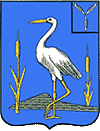 АДМИНИСТРАЦИЯБОЛЬШЕКАРАЙСКОГО МУНИЦИПАЛЬНОГО ОБРАЗОВАНИЯ РОМАНОВСКОГО МУНИЦИПАЛЬНОГО РАЙОНАСАРАТОВСКОЙ ОБЛАСТИРаспоряжение№ 45-р29  декабря  2023 годас. Большой КарайОб издании очередного выпускаинформационного сборника«Большекарайский вестник»На основании Устава Большекарайского муниципального образования Романовского муниципального района Саратовской области, решения Совета депутатов Большекарайского муниципального образования Романовского муниципального района Саратовской области  от 12.03.2012 года № 171 «Об утверждении официального печатного органа Большекарайского муниципального образования»1.Издать  информационный сборник «Большекарайский вестник» № 12 от 28 декабря  2023 года тиражом 10 экземпляров. 2. Опубликовать:-решение  №15 от 14.12.2023г. «О передаче полномочий органов местного самоуправления Большекарайского муниципального образования Романовского муниципального района Саратовской области органам местного самоуправления Романовского муниципального района Саратовской области»;-решение  №16 от 14.12.2023г. «О передаче части полномочий органов местного самоуправления Большекарайского муниципального образования Романовского муниципального района Саратовской области органам местного самоуправления Романовского муниципального района Саратовской области»;-решение  №17 от 14.12.2023г. «О бюджете Большекарайского муниципального образования на 2024 год и плановый период 2025 и 2026 годов»;-решение  №18 от 14.12.2023г. «О внесении изменений в решение  Совета Большекарайского  муниципального образования от 09.12.2022г. № 165 «О бюджете Большекарайского муниципального образования на 2023год и плановый период 2024 и 2025 годов»;-решение  №19 от 29.12.2023г. «О внесении изменений в решение  Совета Большекарайского  муниципального образования от 09.12.2022г. № 165 «О бюджете Большекарайского муниципального образования на 2023год и плановый период 2024 и 2025 годов»;- постановление  №46 от 13.12.2023г. «О внесении изменений в Постановление №53 от 13.12.2023г «Об утверждении муниципальной программы «Развитие местного самоуправления   в Большекарайском муниципальном образовании»  ;- постановление  №47 от 13.12.2023г. О внесении изменений в постановление администрации №56 от 13.12.2022г. «Об  утверждении муниципальной Программы «Обеспечение населения питьевой  водой» ;- постановление  №48 от 13.12.2023г. «О внесении изменений в постановление  №57 от 13.12.2022г.  «Об утверждении муниципальной программы«Управление имуществом и земельными ресурсами муниципального образования»;- постановление  №49 от 13.12.2023г. «О внесении изменений в постановление №52 от 13.12.2022г. «Об утверждении муниципальной программы «Обеспечение первичных мер пожарной безопасности муниципального образования»;- постановление  №50 от 13.12.2023г. «О внесении изменений в постановление №55 от 13.12.2022г. «Об утверждении муниципальной программы «Проведение культурно-массовых мероприятий в муниципальном образовании»;- постановление  №51 от 14.12.2023г. «Об утверждении муниципальной программы «Благоустройство муниципального образования»;- постановление  №52 от 14.12.2023г. «Об утверждении муниципальной программы «Содержание, проектирование и ремонт автомобильных дорог в муниципальном образовании»;- постановление  №53 от 14.12.2023г. «Об утверждении Муниципальной программы «Развитие местного самоуправления   в муниципальном образовании»;- постановление  №54 от 14.12.2023г. «Об утверждении муниципальной программы«Обеспечение первичных мер пожарной безопасности муниципального образования»;- постановление  №55 от 14.12.2023г. «Об утверждении муниципальной программы «Проведение культурно-массовых мероприятий в муниципальном образовании»;- постановление  №56 от 14.12.2023г. «Об  утверждении Муниципальной программы «Обеспечение населения питьевой  водой»;- постановление  №57 от 14.12.2023г. «Об утверждении муниципальной программы «Управление земельно – имущественными ресурсами муниципального образования»;- постановление  №58 от 14.12.2023г. «Об утверждении муниципальной рограммы«Увековечение памяти погибших при защите Отечества»;- постановление  №59 от 29.12.2023г. « О внесении изменений в постановление №54 от 13.12.2022г. Об утверждении муниципальной программы«Содержание, проектирование и ремонт автомобильных дорог в муниципальном образовании»;    - постановление  №60 от 29.12.2023г. «О внесении изменений в  постановление  №65 от 15.12.2021г. «Об утверждении муниципальной программы «Увековечение памяти погибших при защите Отечества»; - распоряжение  №45-р от 29.12.2023г. «Об издании  очередного выпуска информационного сборника «Большекарайский вестник».3.Контроль за исполнением настоящего распоряжения оставляю за собой .Глава Большекарайского муниципального образования                                           Н.В. Соловьева